โครงการมหากรรมรณรงค์เฝ้าระวัง และตรวจคัดกรองมะเร็งปากมดลูก 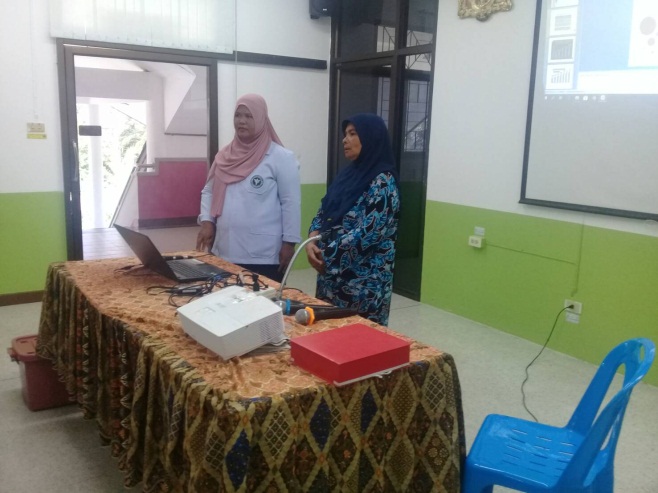 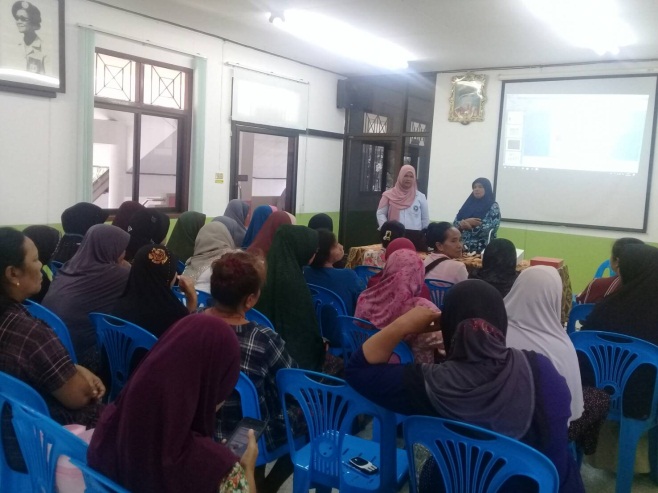 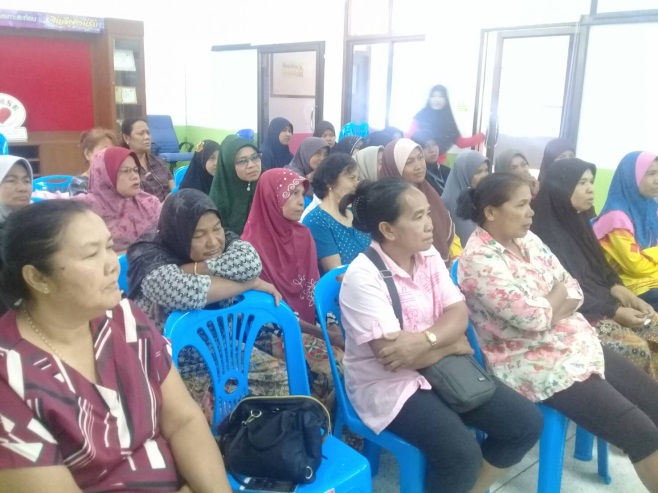 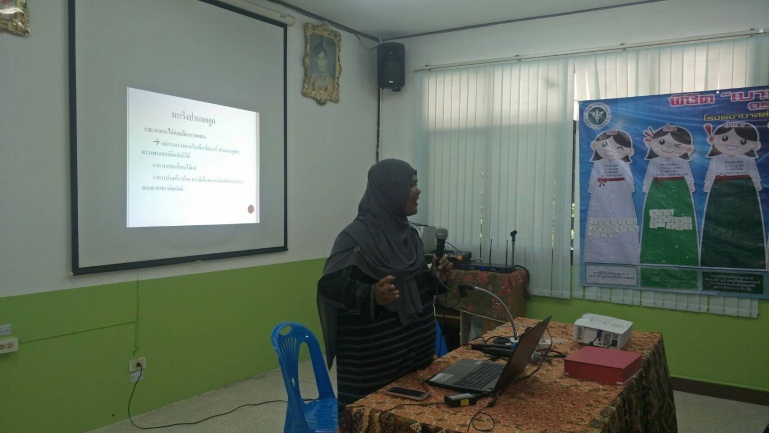 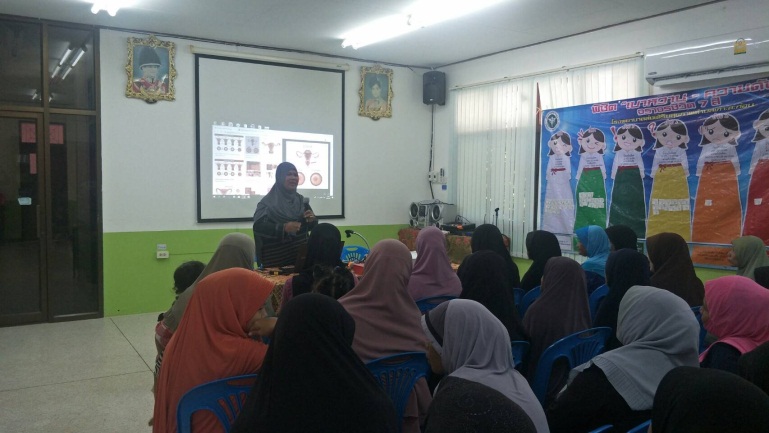 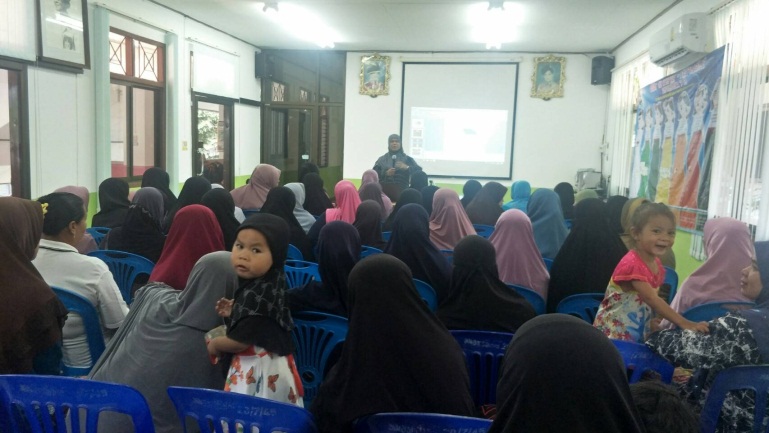 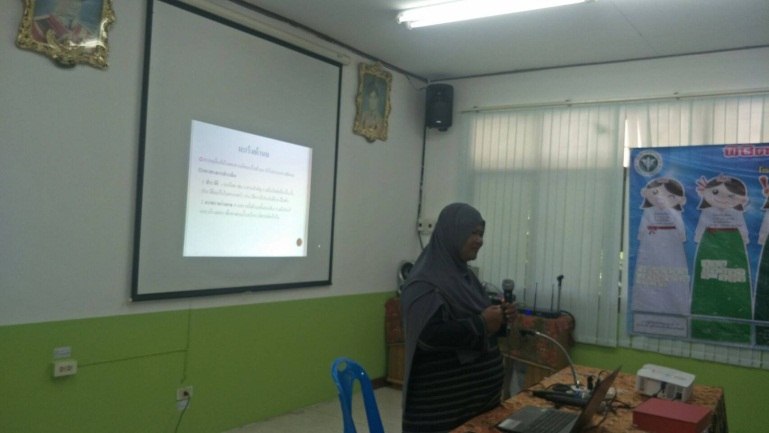 